永信國小健體課程線上學習操作流程因應疫情即教育部指示，改採取線上學習不停學，健體領域的課程操作如下流程圖示。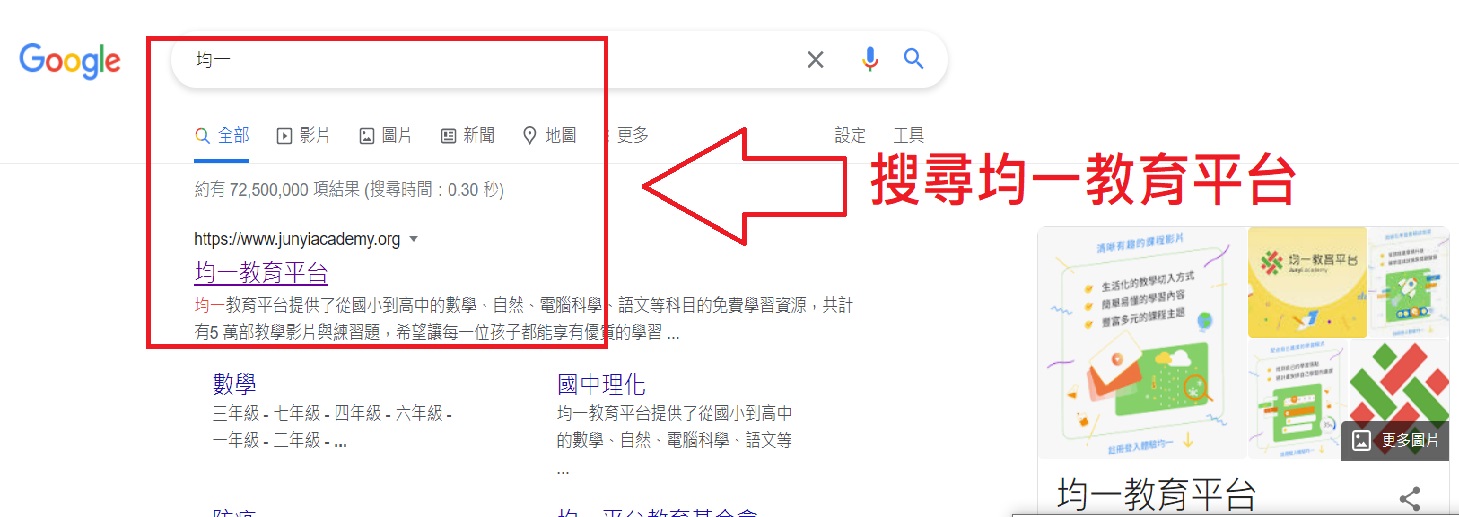 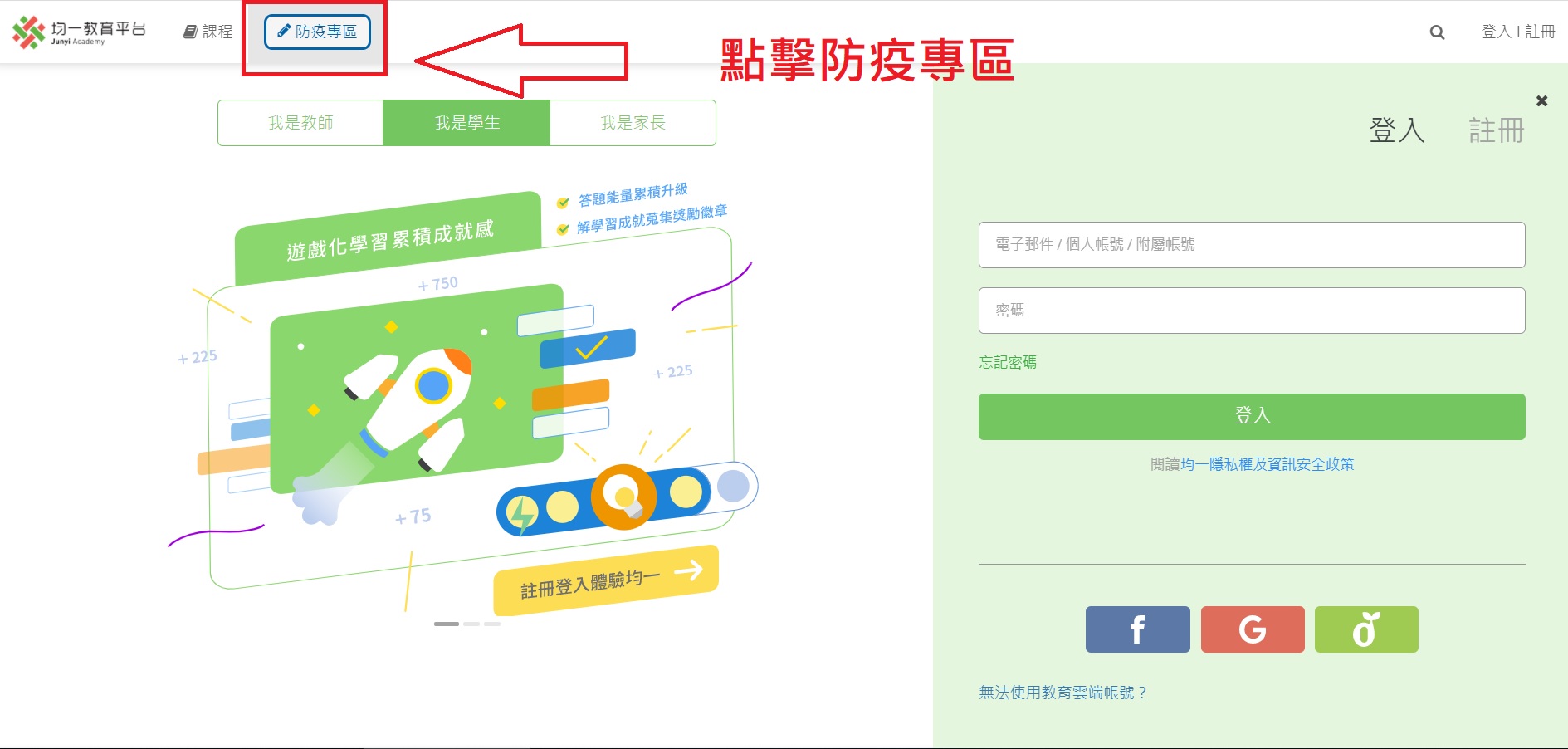 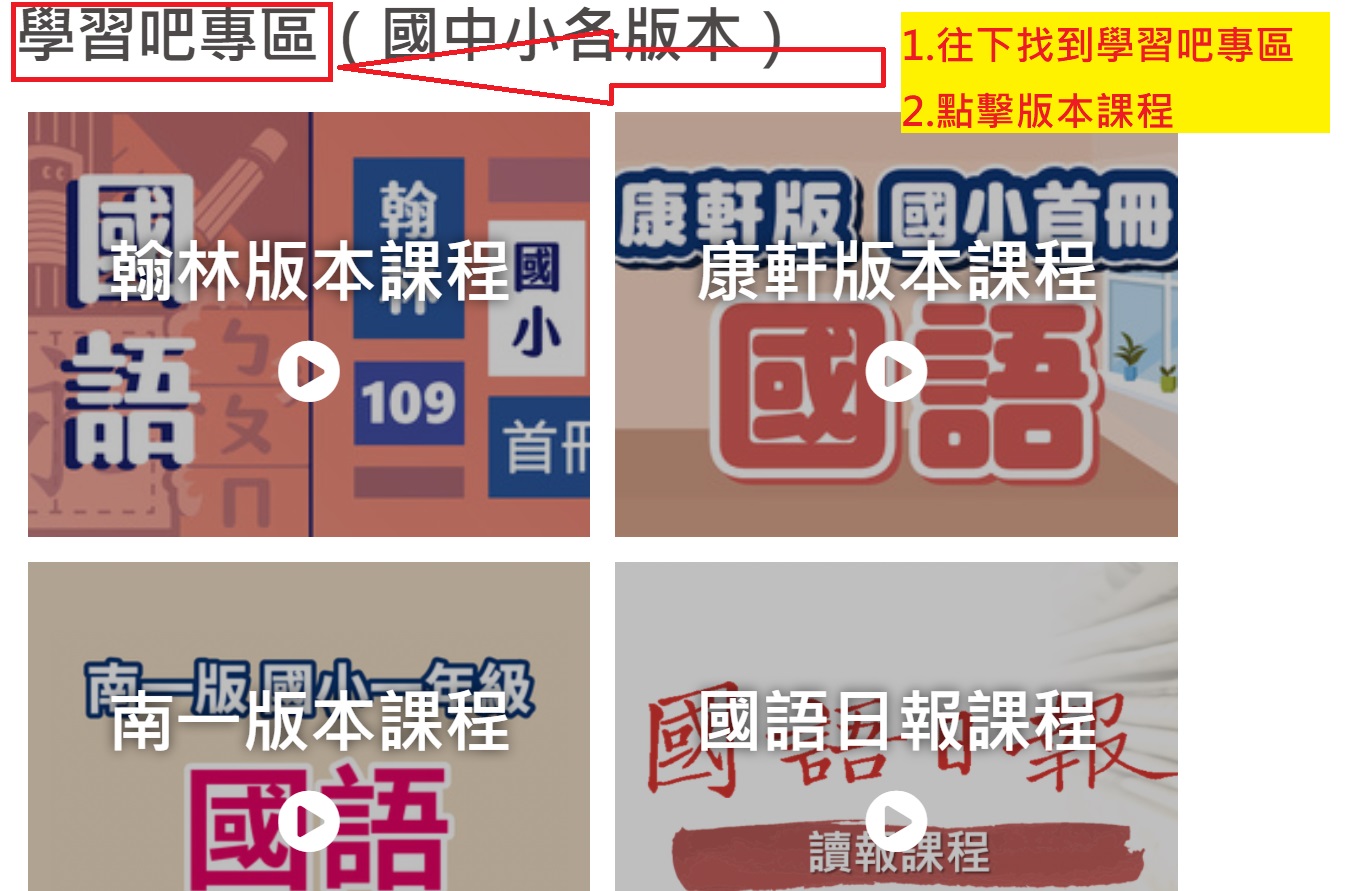 (以翰林出版社為例)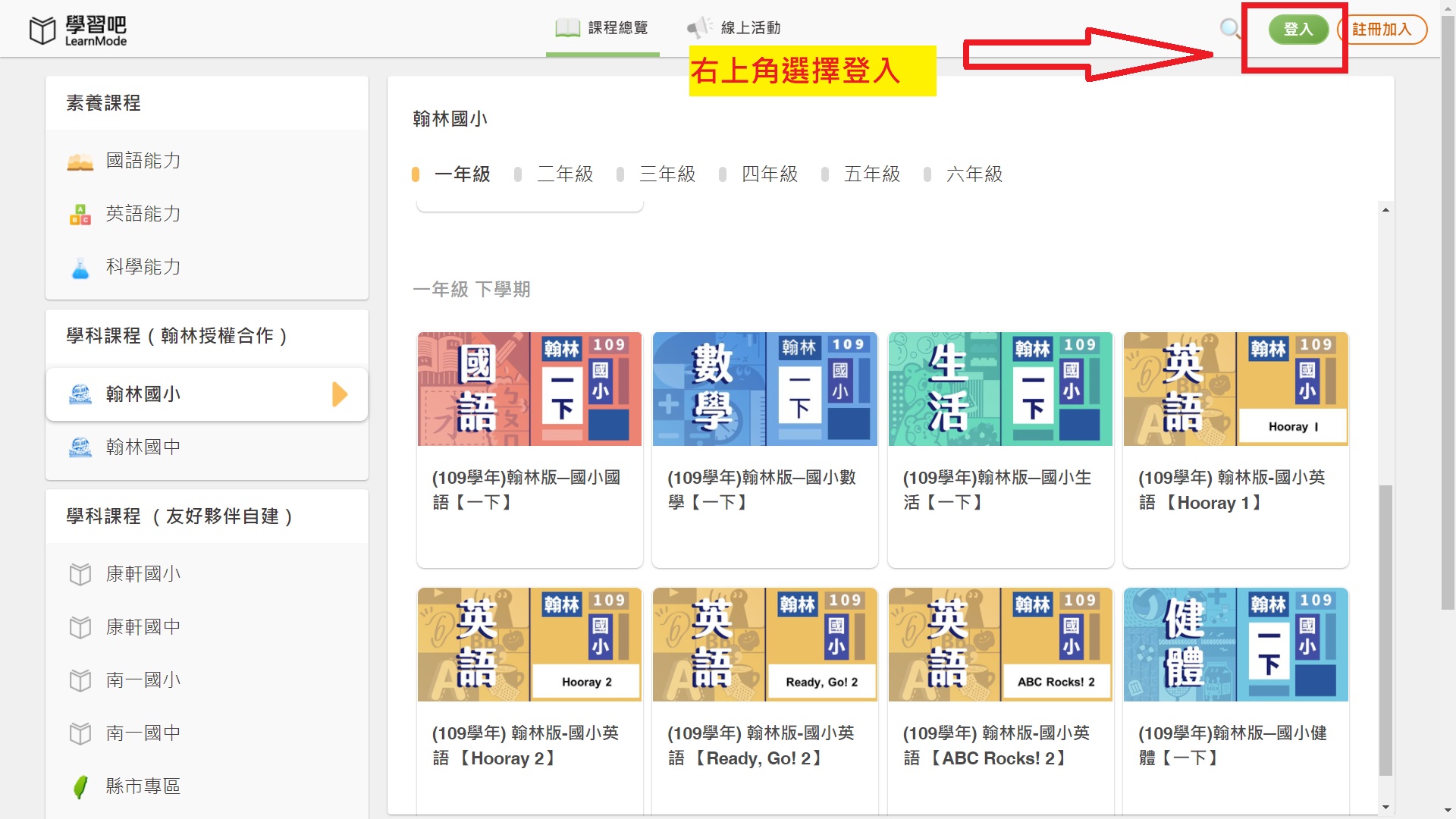 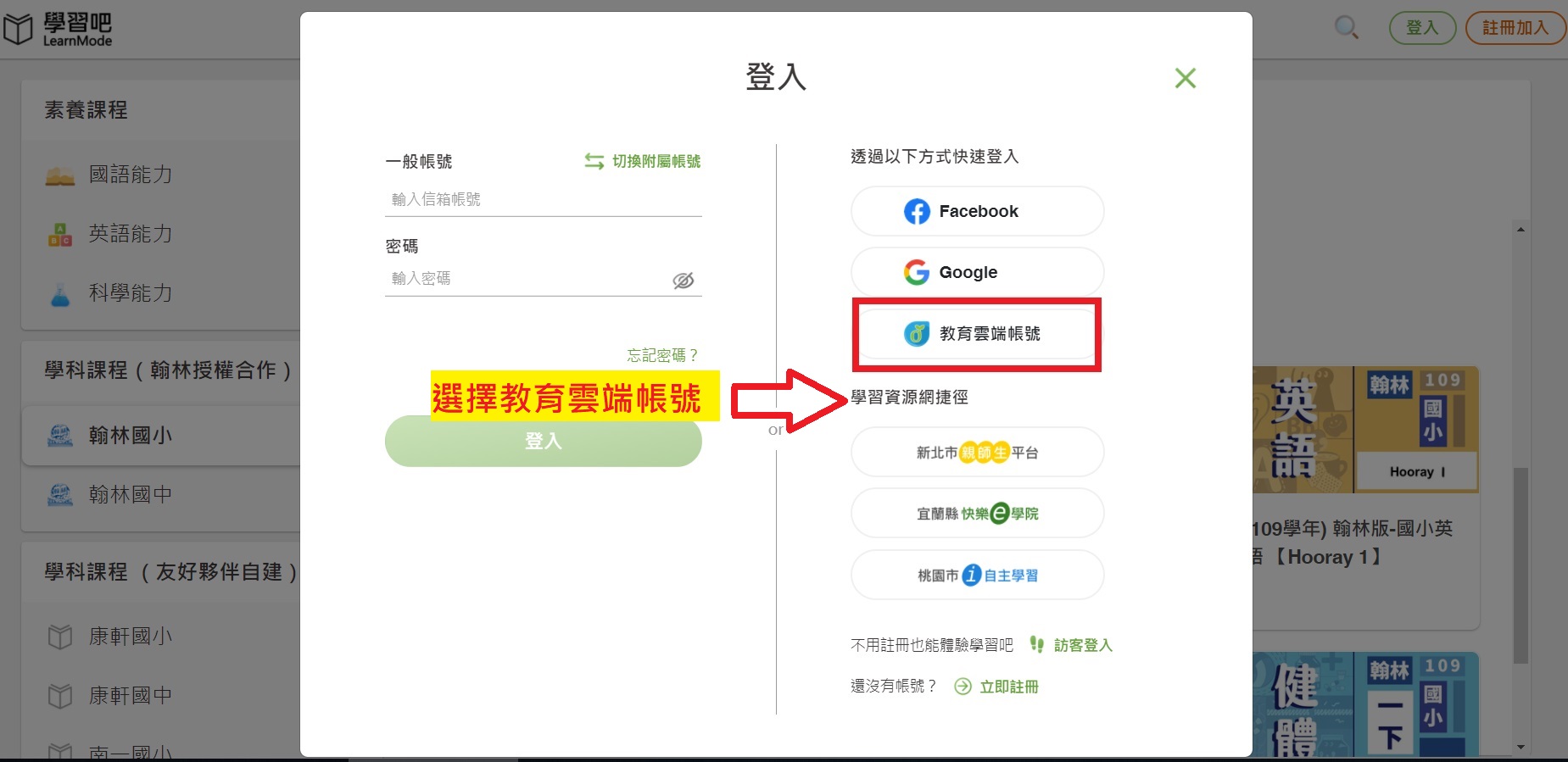 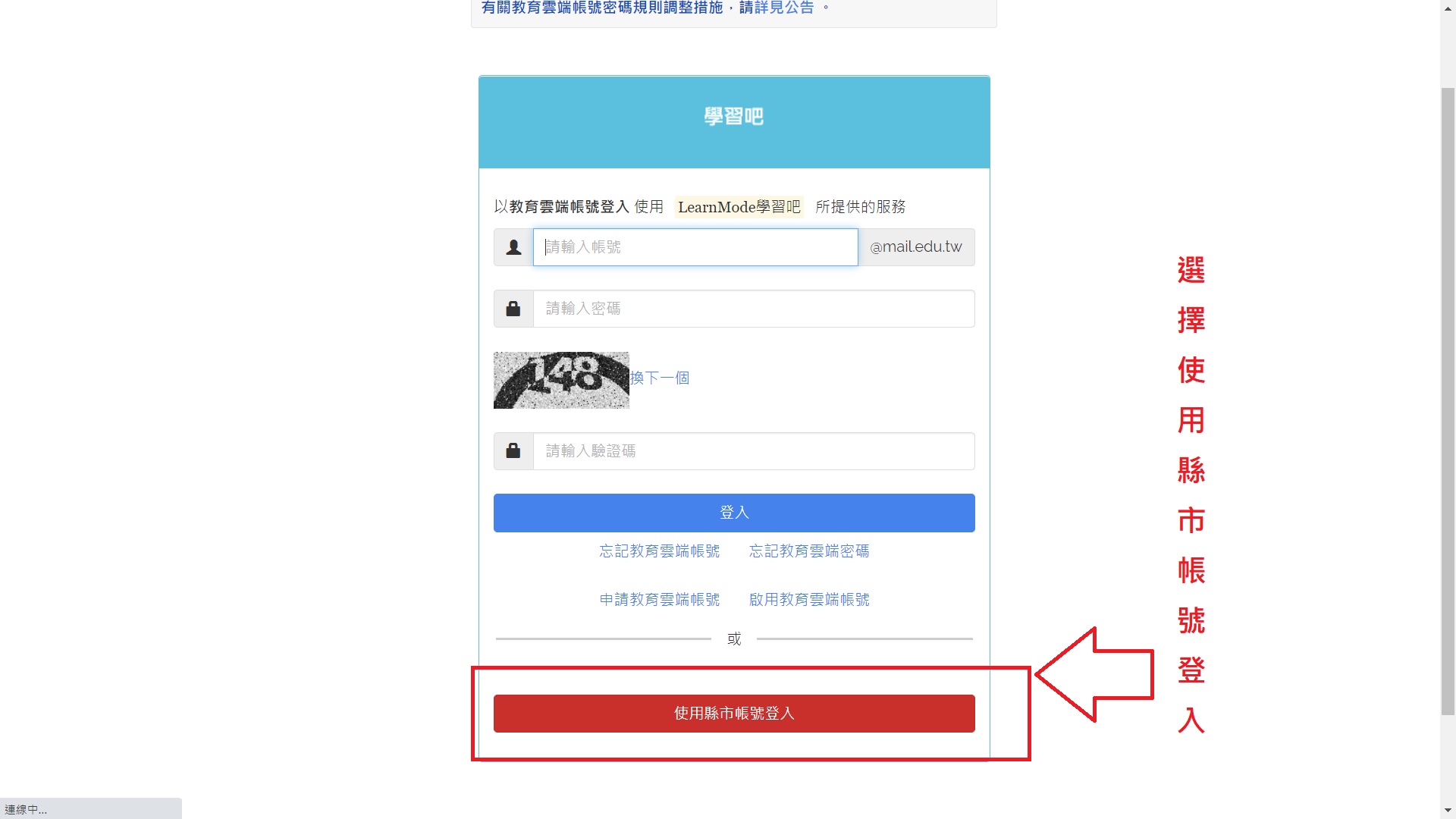 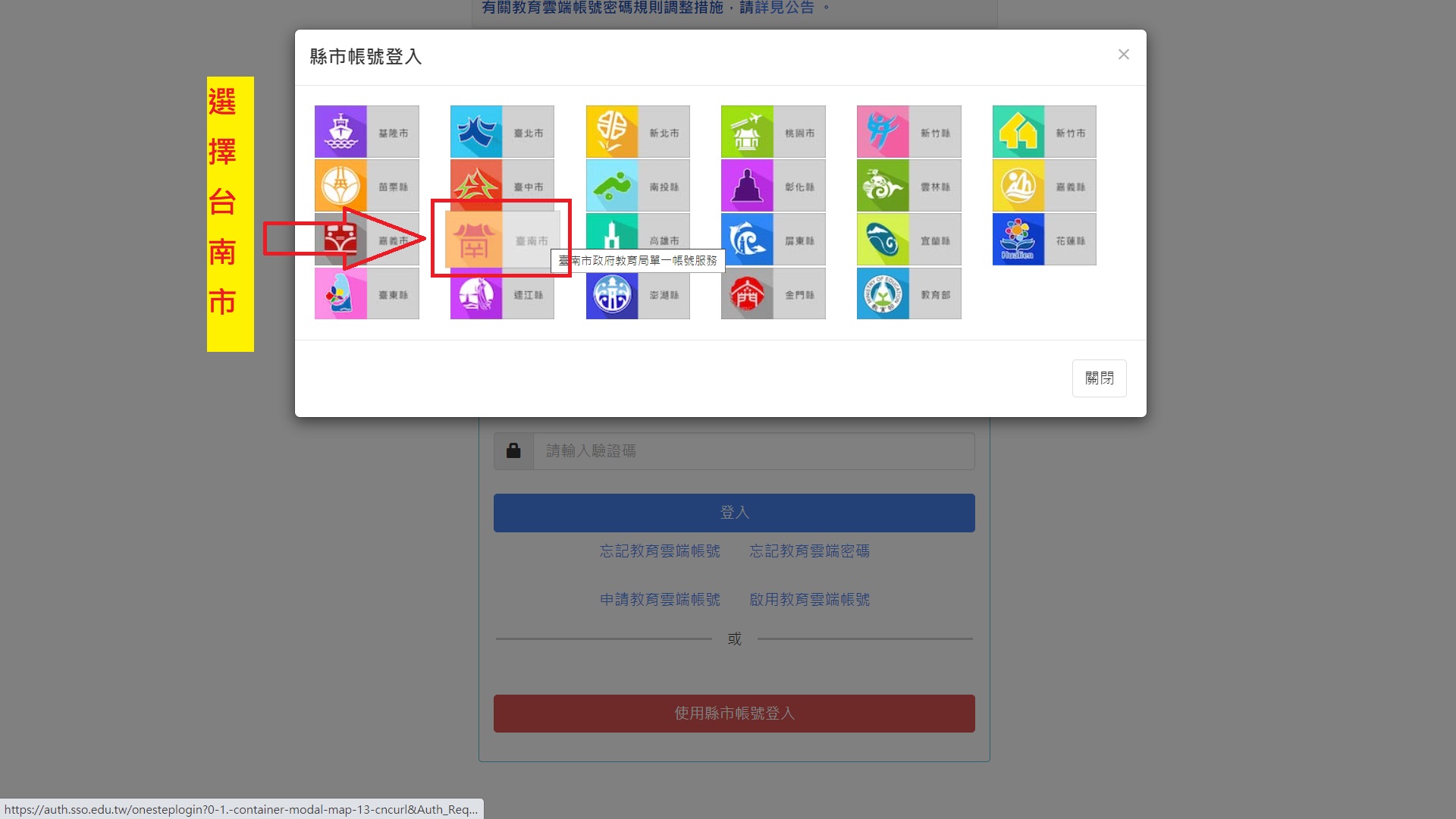 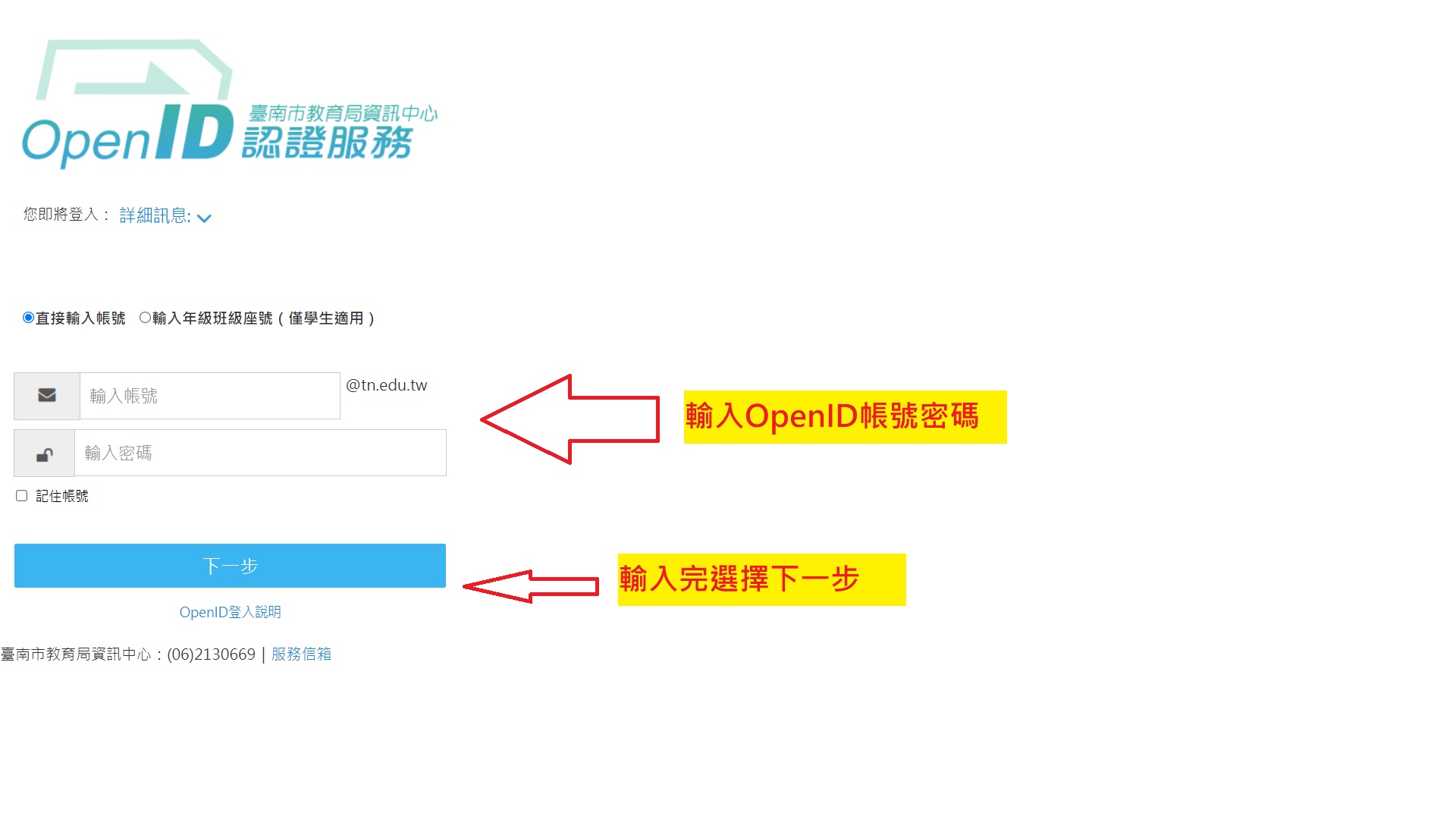 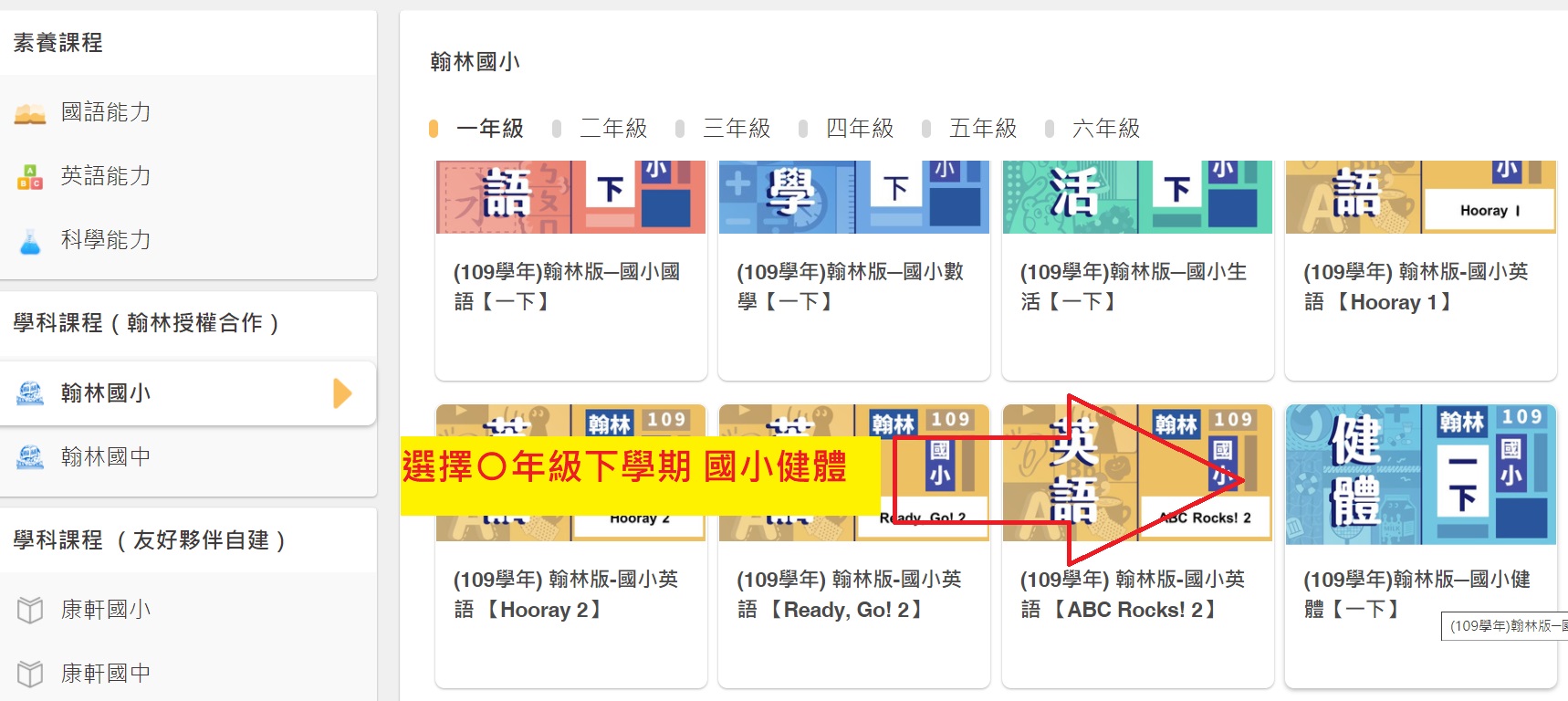 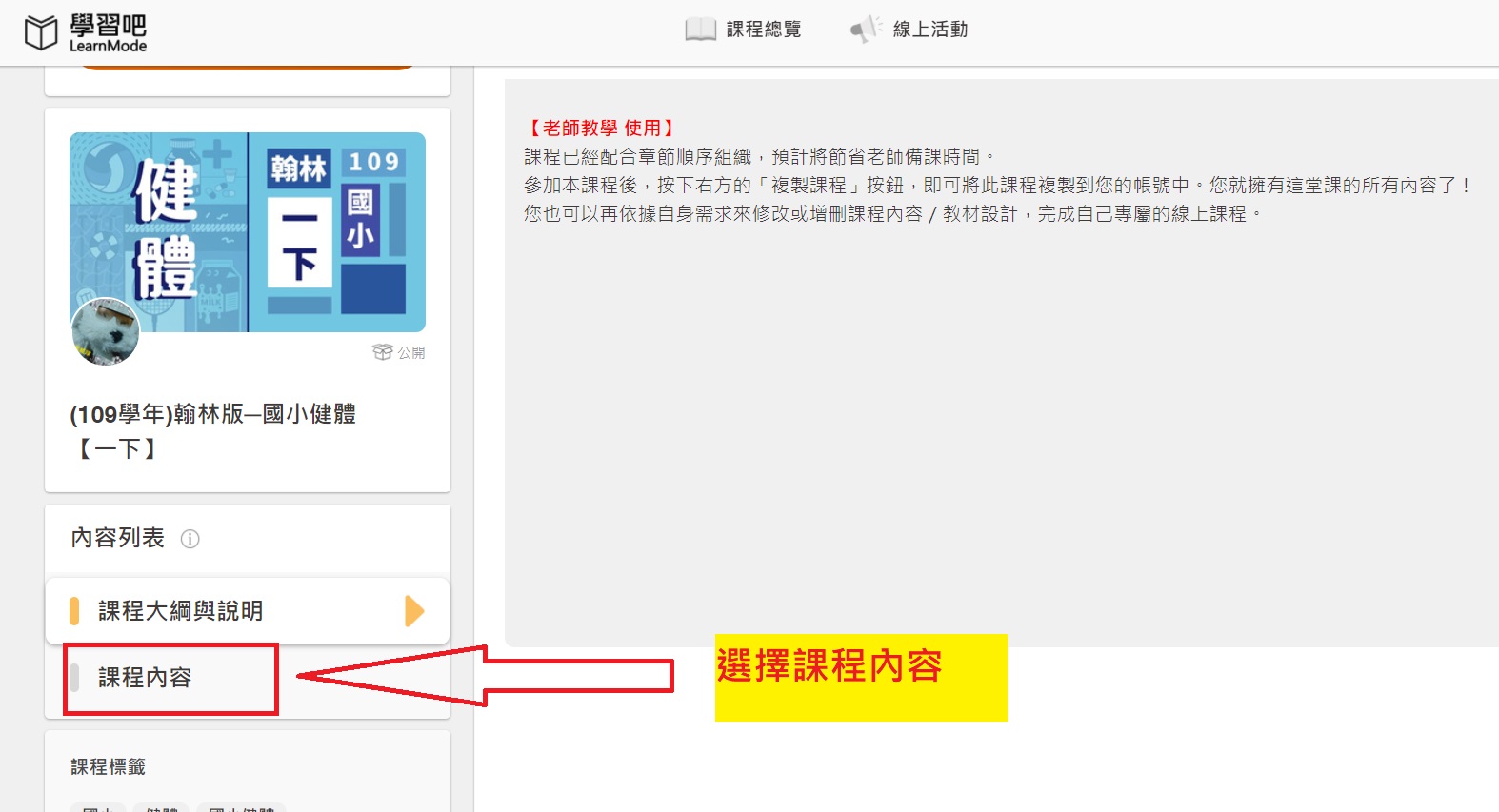 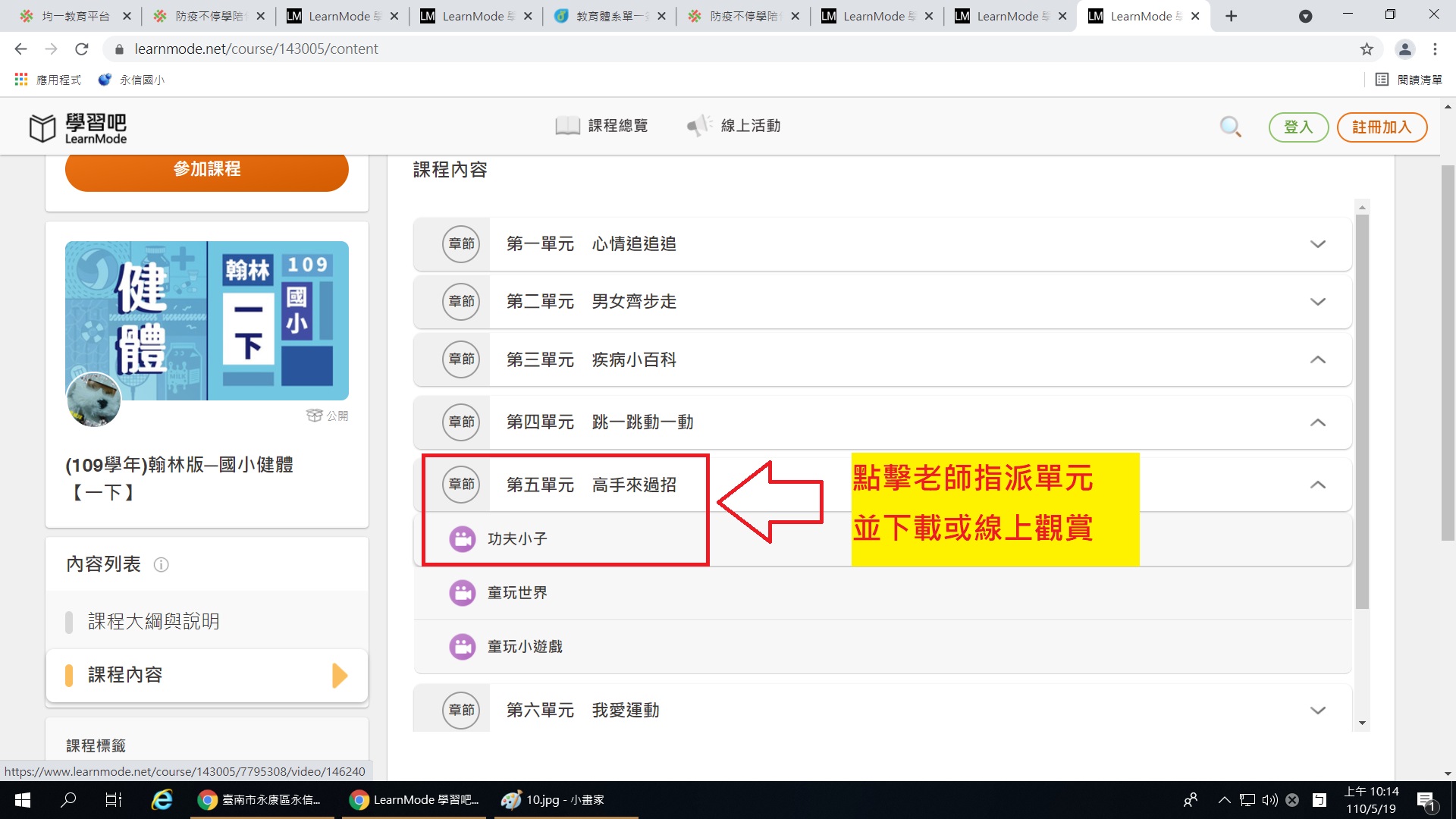 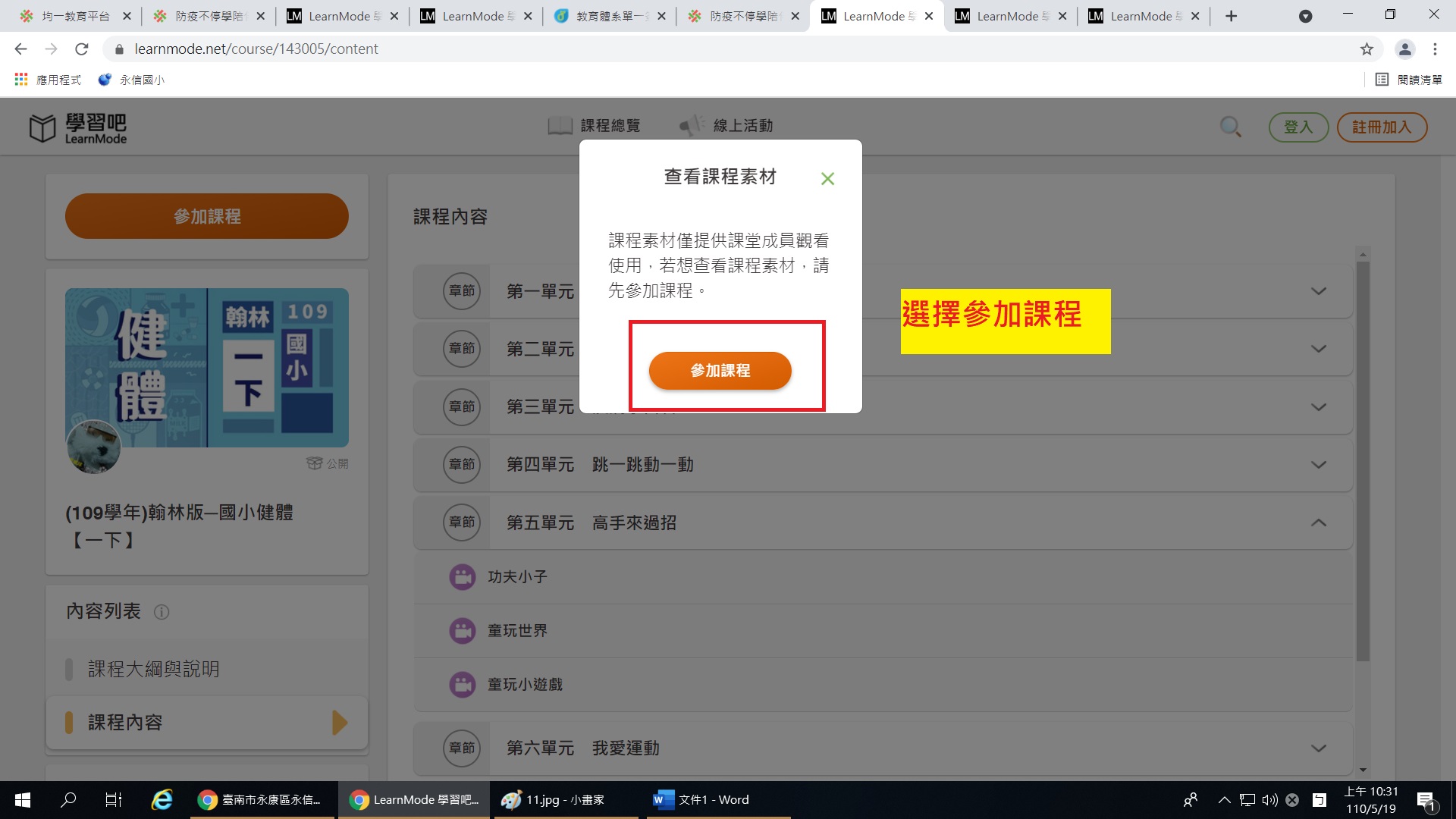 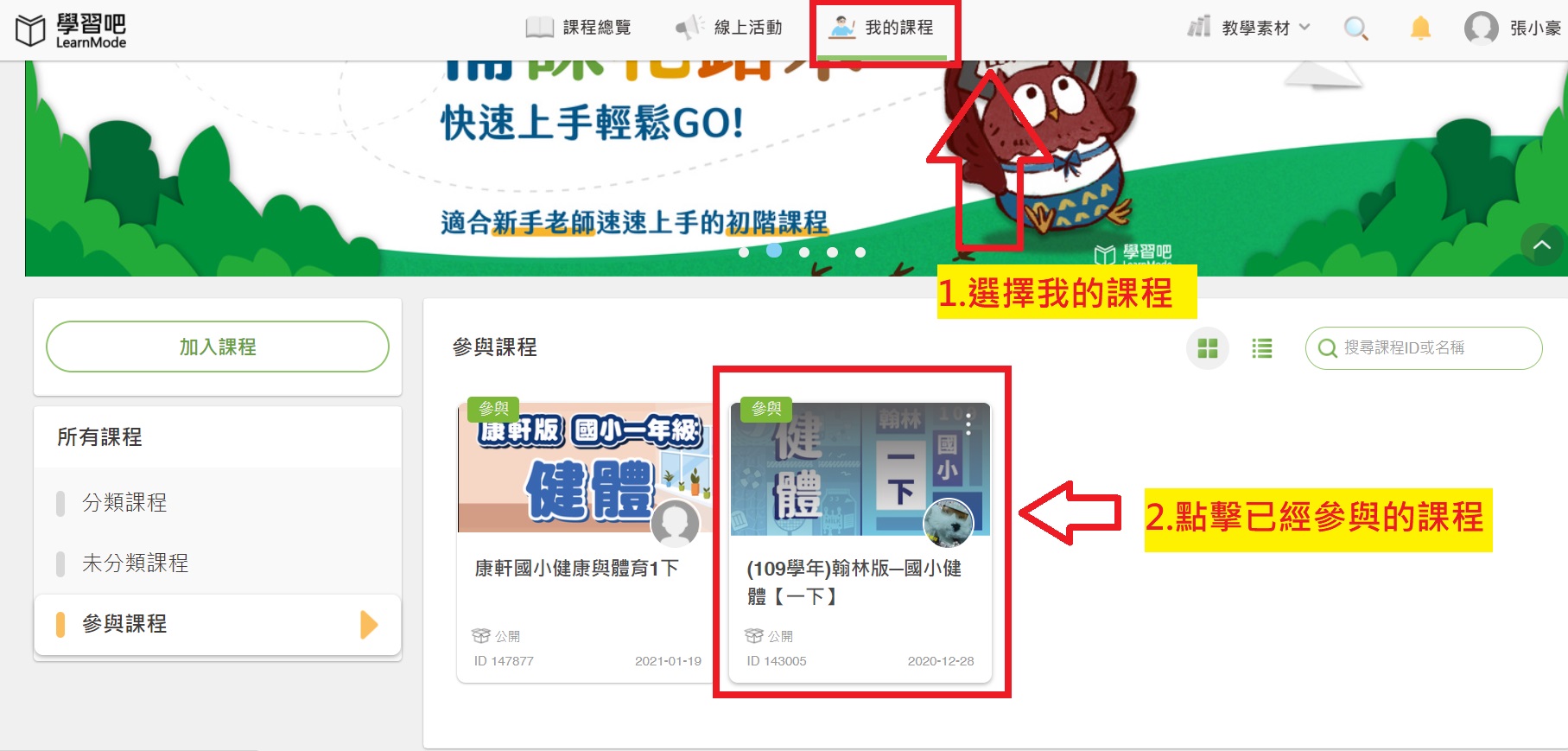 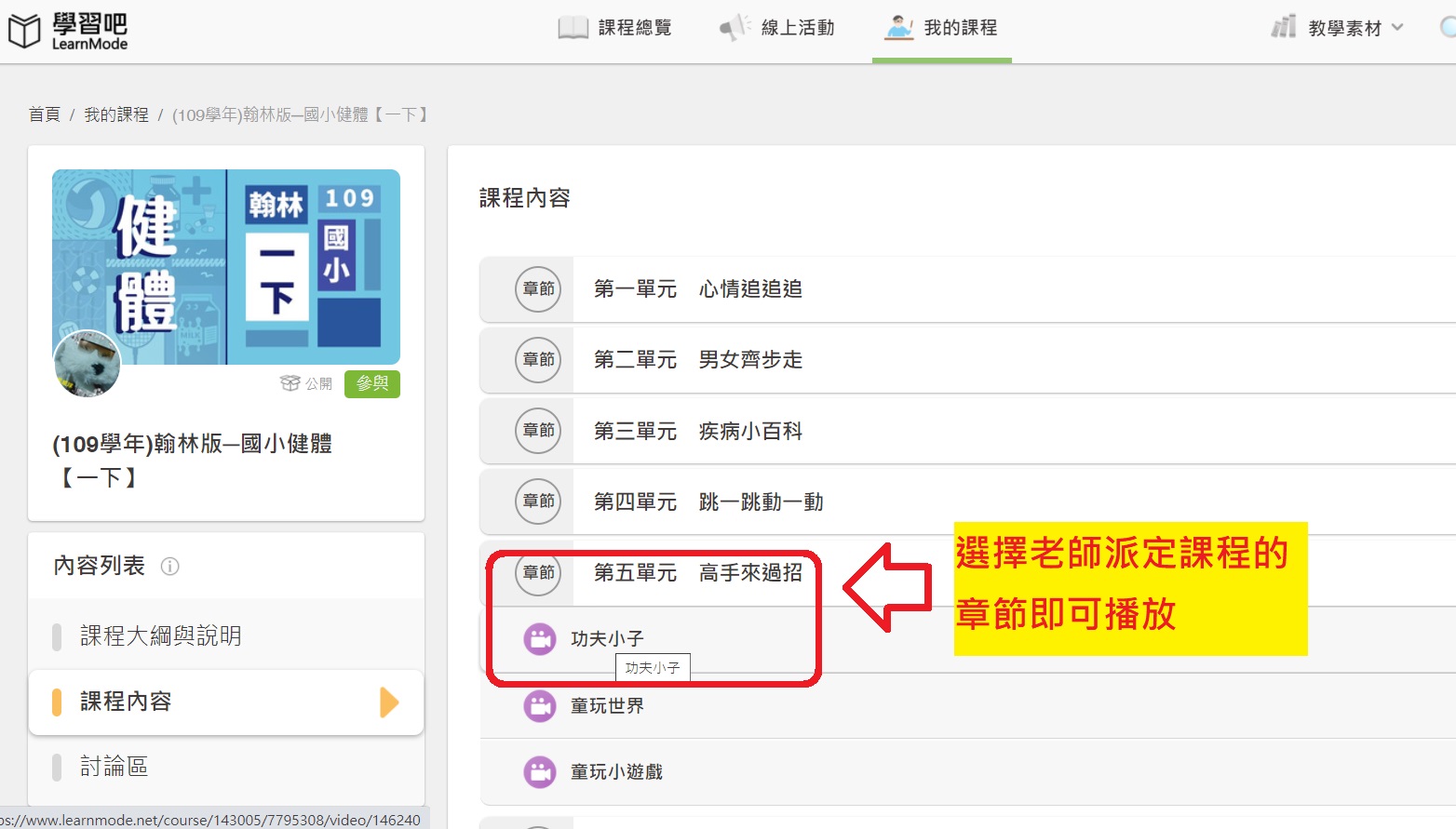 